Правовая памятка для родителей«Ваш ребенок – школьник!»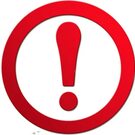 Характер и нравственное поведение ребенка– слепок с характера родителей.Он развивается в ответна их характер и поведение.Эрих ФромПосещайте школу, узнавайте об успехах и поведении своего ребёнка, советуйтесь с классным руководителем и узкими специалистами по вопросам его воспитания.Посещайте родительские собрания, участвуйте в обсуждаемых вопросах.Следите за информацией, которую публикует классный руководитель в родительском чате.Регулярно просматривайте дневник ребёнка и следите за тем, чтобы он был заполнен: написано расписание и домашнее задание к каждому уроку.Составьте вместе с ребёнком режим дня школьника и помогайте в его выполнении.Приучайте ребёнка самостоятельно и ежедневно готовиться к урокам.Не наказывайте за учёбу. Оказывайте ребёнку регулярную помощь, чтобы он ходил в школу со спокойным, ровным настроением.Следите за чистотой и опрятностью ребёнка, за аккуратным содержанием тетрадей и учебников.Внушайте ребёнку мысль о том, что его учеба в школе - это долг перед нашей Родиной, в которой открыты все возможности для будущего.Знайте, с кем дружит и проводит свое свободное время ваш ребёнок, кто его товарищи, как они себя ведут на улице и в общественных местах.Запомните: хулиганами и "трудными" детьми не рождаются, ими становятся, идя от проступка к проступку, от проступка к преступлению.Внедряйте в сознание ребёнка, что хорошее поведение и успех в учебе сделают его достойным гражданином нашей великой страны.Будьте для ребёнка примером во всем и следите за своим поведением, будьте всегда на высоте: не лгите, выполняйте свои обещания.Не ссорьтесь, не будьте грубым в присутствии ребёнка, требуйте от него вежливого отношения к старшим и товарищам.Не критикуйте учителей в присутствии ребёнка, прививайте ему уважение к школе и учителям.Старайтесь участвовать во всех классных и общешкольных мероприятиях.Воспитывайте бережное отношение к семейным ценностям и деньгам. Контролируйте расход денежных средств вашим ребёнком.Выделите родительский час, в который сможете помогать в подготовке уроков своему ребёнку, устраивать совместное чтение книг, просмотр телепередач и слушание радиопередач. Используйте рационально выходной день для воспитания ребёнка.Приучайте ребёнка бережно относиться к вещам в школе и дома.Родители имеют право:Участвовать в управлении образовательной организацией в соответствии с её Уставом.Обращаться к Уполномоченному по защите прав участников образовательного процесса или в комиссию по урегулированию споров между участниками образовательных отношений в случае несогласия с решениями и действиями администрации, учителя, классного руководителя по отношению к обучающемуся.Вносить предложения, касающиеся изменений образовательного процесса. Инициировать перевод ребёнка в другой классный коллектив, учитывая способности ребёнка и специализацию учебного плана.Выбирать формы обучения: очную, заочную, очно-заочную, семейную в соответствии с Уставом образовательного учреждения.Обязанности родителей:Создавать благоприятные условия ребёнку для получения образования.Нести ответственность за обеспечение ребёнка необходимыми средствами обучения и воспитания, в том числе школьной одеждой в соответствии с «Положением о школьной форме», спортивной формой, формой для трудового обучения, сменной обувью и т.д.Контролировать обучение ребёнка, поведение его в школе и вне ее, в общественных местах.Нести ответственность за ликвидацию обучающимся академической задолженности и его занятость во внеурочное время.Нести материальную ответственность за ущерб, причиненный образовательному учреждению по вине учащегося.Посещать родительские собрания, приходить в школу по приглашению классного руководителя, педагогов и администрации по вопросам обучения и воспитания вашего ребёнка.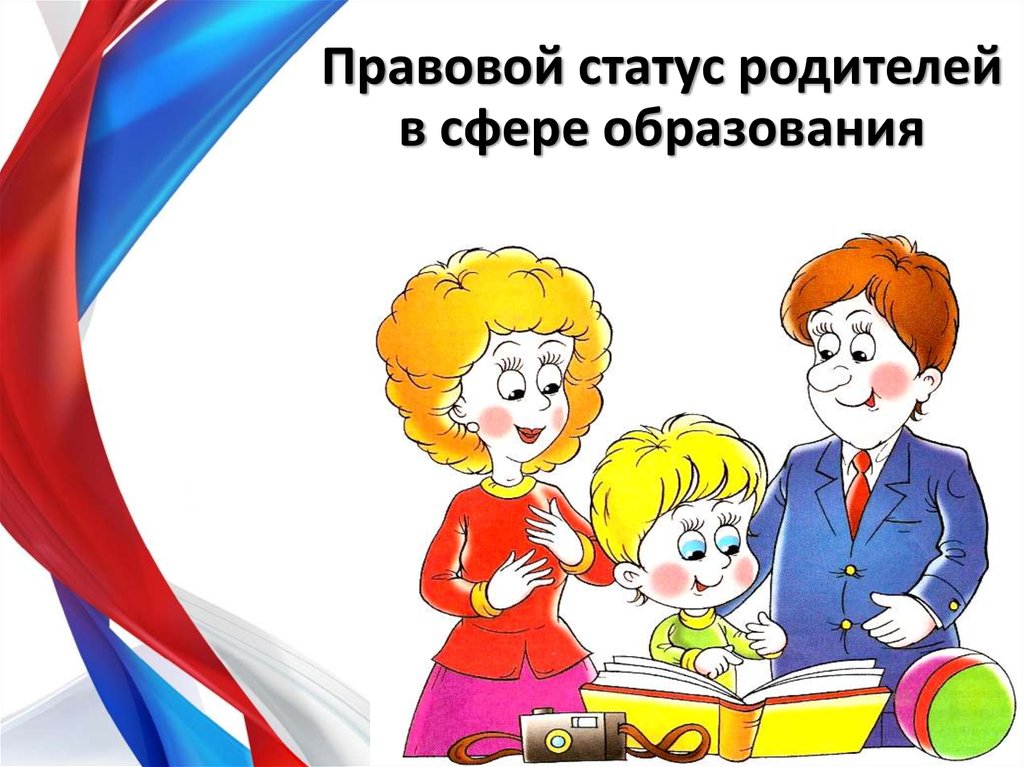 